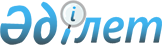 О внесении изменений в единую Товарную номенклатуру внешнеэкономической деятельности Евразийского экономического союза и Единый таможенный тариф Евразийского экономического союза в отношении отдельных видов комплектующих для производства ручных электроинструментов, а также в Решение Коллегии Евразийской экономической комиссии от 19 апреля 2016 г. № 36Решение Коллегии Евразийской экономической комиссии от 7 апреля 2020 года № 44.
      В соответствии со статьями 42 и 45 Договора о Евразийском экономическом союзе от 29 мая 2014 года и статьей 2.4 Соглашения о свободной торговле между Евразийским экономическим союзом и его государствами-членами, с одной стороны, и Социалистической Республикой Вьетнам, с другой стороны, от 29 мая 2015 года Коллегия Евразийской экономической комиссии решила:   
      1. Утратил силу Решением Коллегии Евразийской экономической комиссии от 17.08.2021 № 100 (порядок введения в действие см. п.2).


      2. В перечне отдельных товаров, в отношении которых применяются ставки ввозных таможенных пошлин в соответствии с Соглашением о свободной торговле между Евразийским экономическим союзом и его государствами-членами, с одной стороны, и Социалистической Республикой Вьетнам, с другой стороны, от 29 мая 2015 года, и размеров таких ставок, утвержденном Решением Коллегии Евразийской экономической комиссии от 19 апреля 2016 г. № 36:   
      позицию с кодом 8536 50 800 0 ТН ВЭД ЕАЭС заменить позициями следующего содержания: 
      позицию с кодом 8545 20 000 0 ТН ВЭД ЕАЭС заменить позициями следующего содержания:
      3. Настоящее Решение вступает в силу по истечении 30 календарных дней с даты его официального опубликования, но не ранее даты вступления в силу решения Совета Евразийской экономической комиссии о внесении изменений в некоторые решения Совета Евразийской экономической комиссии в отношении отдельных видов комплектующих для производства ручных электроинструментов.
      Сноска. Приложение 1 утратило силу Решением Коллегии Евразийской экономической комиссии от 17.08.2021 № 100 (порядок введения в действие см. п.2).
      Сноска. Приложение 2 утратило силу Решением Коллегии Евразийской экономической комиссии от 17.08.2021 № 100 (порядок введения в действие см. п.2).
      Сноска. Приложение 3 утратило силу Решением Коллегии Евразийской экономической комиссии от 17.08.2021 № 100 (порядок введения в действие см. п.2).
					© 2012. РГП на ПХВ «Институт законодательства и правовой информации Республики Казахстан» Министерства юстиции Республики Казахстан
				
"8536 50 800 1
– – – – выключатели для производства ручных электроинстру-ментов5)
12,3
10,9
9,5
8,2
6,8
5,5
4,1
2,7
1,4
0
 8536 50 800 9
– – – – прочие
12,3
10,9
9,5
8,2
6,8
5,5
4,1
2,7
1,4
0";
"8545 20 000 1
– – для производства ручных электроинструмен-тов5)
12,3
10,9
9,5
8,2
6,8
5,5
4,1
2,7
1,4
0
 8545 20 000 9
– – прочие
12,3
10,9
9,5
8,2
6,8
5,5
4,1
2,7
1,4
0".
      Председатель Коллегии          Евразийской экономической комиссии

М. Мясникович  
ПРИЛОЖЕНИЕ № 1  
к Решению Коллегии  
Евразийской экономической  
комиссии    
от 7 апреля 2020 г. № 44   ПРИЛОЖЕНИЕ № 2 
к Решению Коллегии 
Евразийской экономической  
комиссии  
от 7 апреля 2020 г. № 44  ПРИЛОЖЕНИЕ № 3
к Решению Коллегии
Евразийской экономической 
комиссии 
от 7 апреля 2020 г. № 44 